Sdružení hasičů Čech, Moravy a Slezska - okres Náchod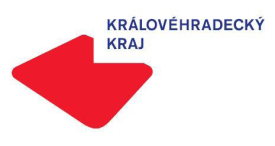 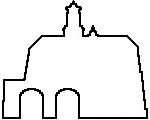 PROPOZICE POHÁROVÉ SOUTĚŽEŽERNOVSKÉ HRYMLADÝCH HASIČŮXI. ROČNÍKPořadatel:	SDH Žernov ve spolupráci s OORM Náchod	akce je podporována Královéhradeckým krajem	akce je zahrnuta do Poháru starosty OSH Náchod 2022Místo konání: 	Žernov – hřiště u sokolovnyDatum: 	10.9.2022Prezence: 	8.30 – 9.00 hodin, zahájení soutěže v 9.00 hodin	u prezence každé soutěžní družstvo odevzdá:	- přihlášku soutěžního družstva do soutěže (stáhnout z webu)	- členské průkazy MH, případně dočasný průkaz MH (stáhnout z webu)Rozlosování startovních čísel: 	pro přihlášená družstva proběhne při prezenci, případným 	nepřihlášeným družstvům budou přidělena následná startovní čísla dle příjezduDoprava: 	vlastníStravování: 	možnost zakoupení drobného občerstvení přímo na místě soutěžeSoutěžní kategorie: 	mladší a starší družstva mladých hasičů (dle směrnic hry Plamen)PROPOZICE SOUTĚŽE - DISCIPLINY:POŽÁRNÍ ÚTOK PLAMEN dle směrnice hry Plamen a dodatků okresu NáchodKaždé družstvo má možnost jednoho soutěžního pokusu.Společné nářadí pro všechna družstva: PS-12, nádrž na vodu, základna 2x2m, přetlakový ventil, proudnice a nástřikové terče. Ostatní nářadí lze použít vlastní.ŠTAFETA 4 x 60 METRŮ dle směrnice hry Plamen a dodatků okresu NáchodJednotlivé štafetové úseky se běhají člunkovým způsobem.Každé družstvo má možnost postavit dvě štafety (nikdo však nesmí soutěžit dvakrát).Společné nářadí: kladina, bariéra 150 cm, příčné břevno, PHP práškový 6 kg bez náplně, podložka 80x80cm pod        PHP. Ostatní nářadí lze použít vlastní.ŠTAFETA POŽÁRNÍCH DVOJIC dle směrnice hry Plamen a dodatků okresu NáchodKaždé družstvo může postavit 2 čtyřčlenná družstva, která plní disciplínu zároveň s jedním nebo dvěma veliteli.Společné nářadí: hydrantový nástavec, obíhací meta. Ostatní nářadí lze použít vlastní.Kontaktní adresa pořadatele:
Kontaktní osoba:	Kateřina Šubrtová
Adresa:	Žernov 36, 552 03 Česká Skalice
Telefon:	608 360 218
e-mail:	subrtova.k1@seznam.cz Soutěžní družstva a rozhodčí se mohou na soutěž hlásit průběžně vyplněním přihlašovacího formuláře, který otevřete pomocí odkazu uvedeném níže, nebo jej naleznete na webových stránkách mladých hasičů okresu Náchod www.mladihasici.xf.cz.Otevřít přihlašovací formulářPřihlašovací formulář soutěže bude zpřístupněn od 28.8.2022.Přijetí a zaregistrování vaší přihlášky si můžete kdykoliv překontrolovat kliknutím zde.